                       Проект:  « Наш красивый участок»                                                              Автор: Абдуллина Ирина ВагизовнаМесто работы, должность: МБДОУ  № 34 « Родничок»  воспитательТип ресурса:  ПроектКраткое описание ресурса:  Очень важно не только сохранять красоту, но и создавать её вокруг себя. Участок детского сада - это то место, где воспитатели вместе с детьми проявляют творчество и фантазию при планировке и оформлении участка. Оформление участка даёт нашим воспитанникам возможность наблюдать, исследовать, трудиться.                    Методический паспорт проекта:Название проекта – «Наш  красивый  участок».Руководитель проекта –Абдуллина Ирина Вагизовна.Консультанты проекта –  родители.Образовательная область - познавательное развитие.Образовательные области, близкие к теме проекта – речевое развитие,     художественно – эстетическое развитие, социально-коммуникативное, физическое развитие.Возраст детей, на которых рассчитан проект – 3-4года.Состав проектной группы – воспитатель, родители, дети.Тип проекта (по критериям) – проектно – ориентированный, информационно – исследовательский, долгосрочный, групповой, «Ребенок и природа».Цель проекта – расширение представлений  детей об окружающем мире и привитие трудовые навыков посредством создания цветника.Задачи проекта                                                                                                                                                             -формировать представления детей о работах, проводимых в весенний     и летний период в цветнике;            -  учить наблюдать за посадкой и всходами семян растений;                                                                                     -  учить делать выводы на основе наблюдений и опытов;                                                                                                    -  развивать познавательный интерес, творческое воображение,             мышление, коммуникативные навыки; -  расширять кругозор детей, знакомя их с цветочными растениями,               используя стихи, сказки ,загадки.                                                                                                                       -  обогащать, активизировать словарь детей;                                                                                                                    -   участвовать в посильной практической деятельности;  - воспитывать бережное отношение к природе                                                                                                                  - способствовать взаимодействию семьи и детского сада.Вопросы проекта – Зачем цветы на Земле? Всё ли в природе красиво? Что такое природа?Необходимое оборудование – семена цветов на рассаду, земля,  инвентарь для обработки земли, план – схема закладки клумб, рабаток.Актуальность: Древние говорили: «Убедить своих учеников, может только глубоко убеждённый в чём либо учитель». Мы убеждены, необходимо окружить ребёнка красотой, чтоб он проникся мыслью – важно не только сохранять красоту, но и творить её вокруг себя. Участок детского сада – это то место, где воспитатели вместе с детьми проявляют творчество и фантазию при планировке и оформлении участка. Оформление участка даёт нашим воспитанникам возможность наблюдать, исследовать, трудиться.Предполагаемые продукты проекта – создание цветника, «Бал цветов». Этапы работы над проектом (апрель-сентябрь) .                                                                                                                                                                      .  Предполагаемое распределение ролей в проектной группе:  -  семьи Галкаускис, Зенковых - подбирают семена однолетников.  -  семьи Родионовых,Корякиных,Буравцовых- подбирают многолетние растения.  -  семьи Юнусовых,Госьковых-разрабатывают схему размещения                          клумб .  -  семьи Парецких,Шаймардановых - перекопка почвы.  -  высадка рассады- семьи Курьиных,Сибирцевых,Галкаускис,Трапезниковых .  -  поиск бабушкиных советов по уходу за растениями , борьба с      вредителями растений ,прополка– семьи  Маслыковых,Ходжоян.  -  образовательная деятельность  - воспитатель. Объем и содержание работы                             Критерии оценки деятельности групп.ПриложениеПосадка цветов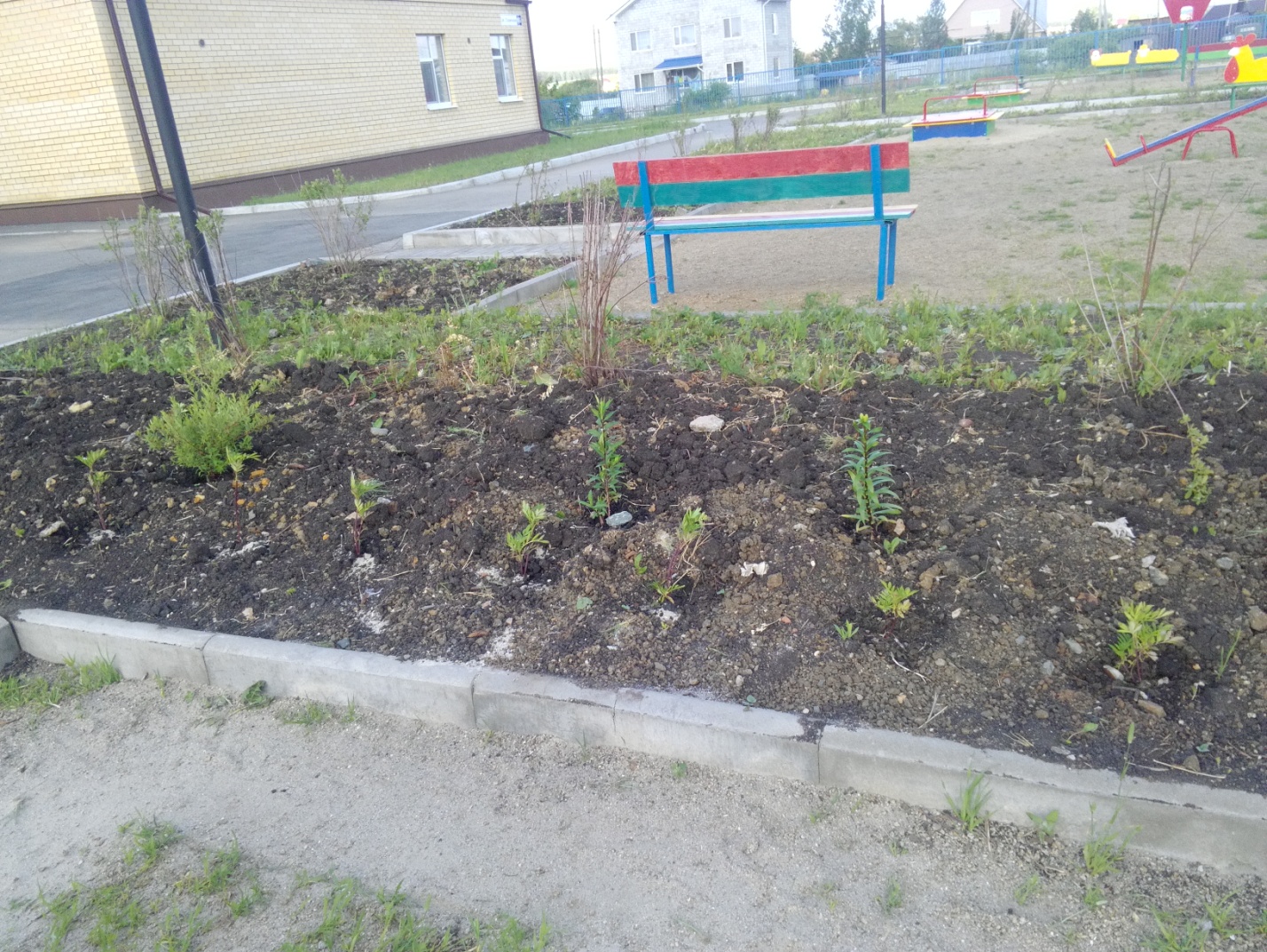 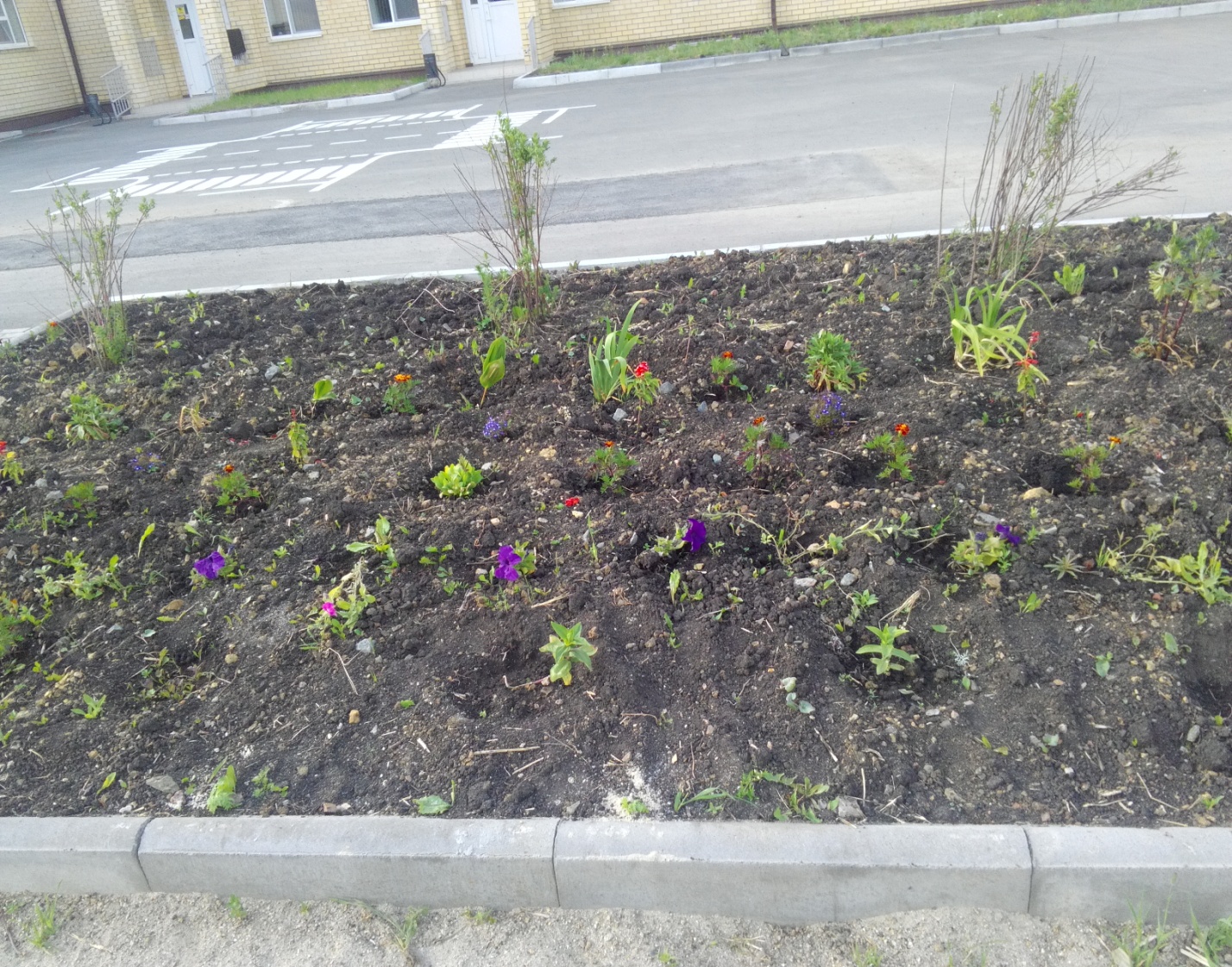 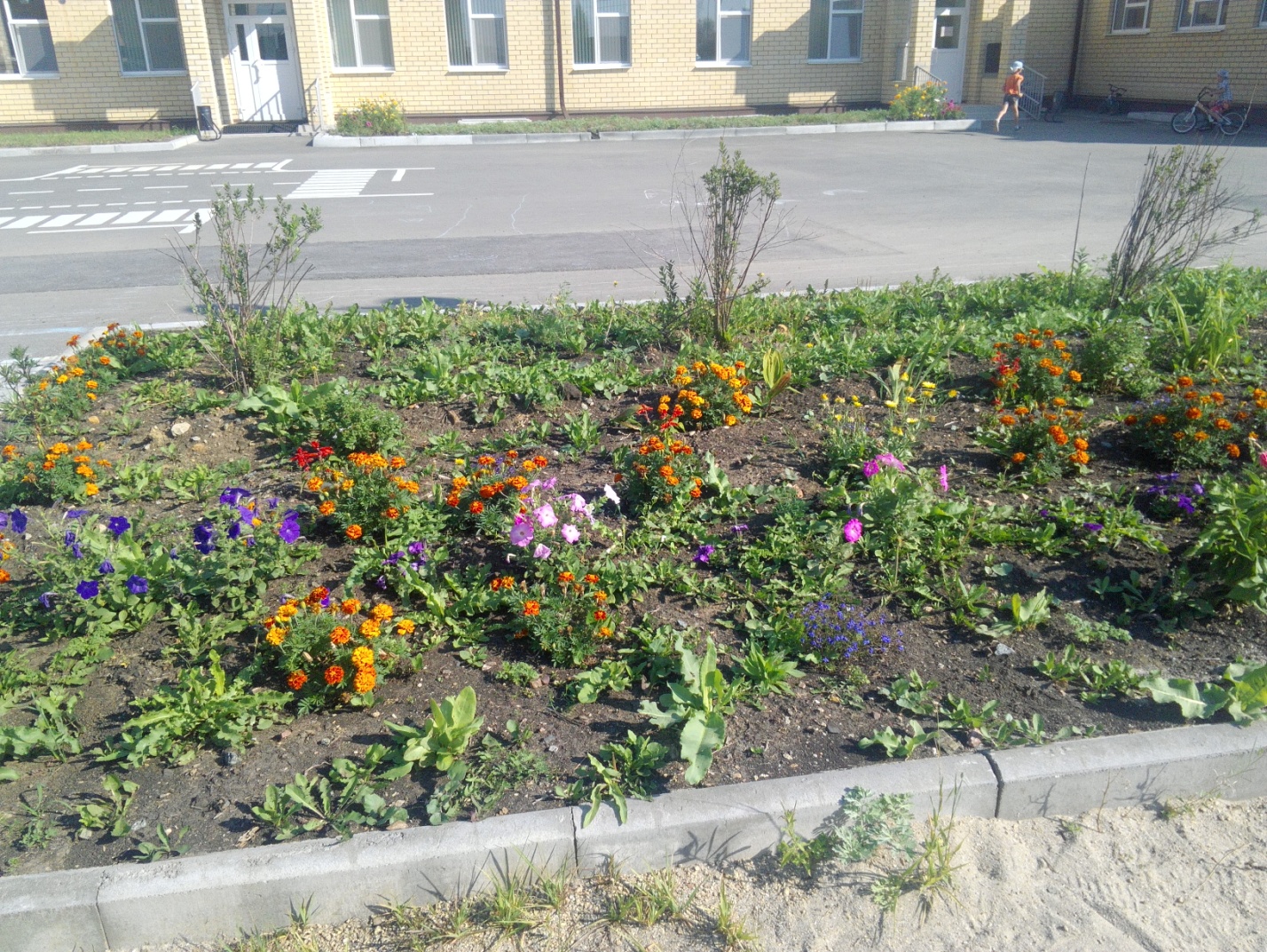 ЭтапыСроки                 СодержаниеорганизационныйАпрель-майПостановка цели и задач воспитателем с детьми, родителями, педагогами, администрацией.Подбор необходимого материала для создания цветника. Выявление знаний детей о жизни растений. Составление перспективного плана.исследовательскийИюнь-июльОбразовательная деятельность -интеграция образовательных областей по ФГОС- познавательное, речевое, художественно – эстетическое, социально –коммуникативноеразвитие, физическое развитие.презентационныйАвгуст-сентябрьСоздание фотовыставки по итогам работы над проектом. Проведение итогового мероприятия игра – инсценировка «Бал цветов». Вручение подарков и благодарственных писем самым активным родителям. Анализ проведения проектной деятельностиНаправление деятельностиСодержание деятельностиРесурсыИсполнителиСроки реализацииПознавательнаяБеседы «Насекомые и цветы созданы друг для друга», «Юный садовник,«Как устроен цветок?», «Зеленый наряд Земли», «Цветы – краса земли»..Познавательно –поисковая деятельность:Экспериментирование –«Может ли растение дышать?», «С водой и без», «На свету и в темноте», «Семена бывают разными».Наблюдения за ростом рассады цветов, за ростом и развитием растений, за комнатными растениями«Почему они растут в помещении?»Методическая литература ,наглядныедидактические пособия, книги ,фильмы, мультфильмы ,видео –презентации.Оборудование для ухода за растениями, семена, рассада, фотоаппарат, магнитофон, интерактивная доскавоспитательАпрель-сентябрьРечеваяЧтение рассказов, сказок, экологической направленности, составление описательных рассказов, Рассказы детей о цветниках дома, как они заботятся с родителями о цветах, в каких случаях дарят цветы дома.Воспитатель,родителиХудожественноэстетическаяРисование цветов красками, карандашами, мелками, используя разные приемы, в том числе нетрадиционные ,изготовление цветов из бумаги. Аппликация «красивый цветочный ковер».Лепка –цветы, насекомые. Рассматривание открыток, репродукций с цветами, слушание музыки.Воспитатель, родители, муз. руководительСоциально - коммуникативнаяДидактические игры: «Собери цветок», угадай цветок по иллюстрации», «Собери цветок из геометрических фигур, беседа «Какие правила нужно соблюдать в природе и почему?», «Правила работы с инструментами в цветнике», «Про панамку не забудь!». Труд в цветнике, настольно – печатные игры ,сюжетно – ролевые игры «Магазин цветов», «Садовники».Воспитатель, родителиДвигательнаяПодвижные игры«Цветы и пчелки», «Найди своё место», игра на внимание: «В саду, на лугу, в поле»,   «Кто быстрее соберет цветок», «Чья бабочка быстрее», «Игры – эстафеты.»воспитательУчастие в проекте          ДА          НЕТ      ответственныеМы сумели подобрать семена красивых растений для цветника.          +Семья, воспитательМы помогли вырастить рассаду цветов.          +Семья, воспитательМы высадили рассаду в грунт          +Семья ,воспитательМы обеспечили наличие необходимого инвентаря.          +Семья, завхозМы составили план – схему размещения клумб .           +семьяМы ознакомили детей с познавательными рассказами о цветах, рассмотрели семена растений ,их различия,  провели наблюдения за посадкой и ростом рассады, проводили д./и., подвижные игры, подготовили праздник «Бал цветов»           +Воспитатель,Муз.руководительМы вскопали землю и сделали разметку цветника.            +Семья, воспитательМы нашли бабушкины советы и познакомили с ними детей и взрослых.            + Семья,воспитатель.